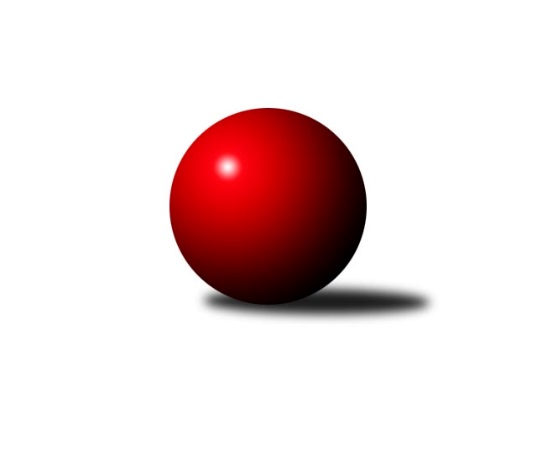 Č.10Ročník 2011/2012	19.5.2024 2. KLM B 2011/2012Statistika 10. kolaTabulka družstev:		družstvo	záp	výh	rem	proh	skore	sety	průměr	body	plné	dorážka	chyby	1.	KK Slovan Rosice	10	7	1	2	51.0 : 29.0 	(132.5 : 107.5)	3357	15	2231	1126	19.6	2.	KK Moravská Slávia Brno ˝A˝	10	7	0	3	45.0 : 35.0 	(133.5 : 106.5)	3357	14	2211	1145	16.6	3.	TJ Valašské Meziříčí	10	6	1	3	52.0 : 28.0 	(143.5 : 96.5)	3356	13	2198	1158	13.5	4.	KK Blansko	10	5	3	2	44.5 : 35.5 	(123.5 : 116.5)	3304	13	2182	1122	19.8	5.	KK Zábřeh	10	5	2	3	46.0 : 34.0 	(131.5 : 108.5)	3284	12	2172	1112	17.5	6.	TJ Rostex Vyškov ˝A˝	10	6	0	4	42.0 : 38.0 	(125.5 : 114.5)	3333	12	2202	1131	21.7	7.	TJ Opava˝A˝	10	5	0	5	42.0 : 38.0 	(112.5 : 127.5)	3320	10	2195	1125	18.2	8.	HKK Olomouc ˝A˝	10	4	1	5	40.0 : 40.0 	(121.5 : 118.5)	3232	9	2168	1063	25.4	9.	SK Baník Ratiškovice	10	4	0	6	38.0 : 42.0 	(113.5 : 126.5)	3214	8	2153	1061	25.8	10.	KK Moravská Slávia Brno ˝B˝	10	3	0	7	38.0 : 42.0 	(120.0 : 120.0)	3231	6	2171	1060	18	11.	KK Šumperk˝A˝	10	2	0	8	23.5 : 56.5 	(93.0 : 147.0)	3169	4	2136	1033	26.5	12.	Sokol Přemyslovice˝A˝	10	2	0	8	18.0 : 62.0 	(89.5 : 150.5)	3192	4	2155	1036	29.9Tabulka doma:		družstvo	záp	výh	rem	proh	skore	sety	průměr	body	maximum	minimum	1.	KK Moravská Slávia Brno ˝A˝	6	6	0	0	34.0 : 14.0 	(89.5 : 54.5)	3486	12	3536	3415	2.	KK Blansko	6	5	1	0	33.5 : 14.5 	(81.0 : 63.0)	3306	11	3484	3204	3.	HKK Olomouc ˝A˝	6	4	1	1	33.0 : 15.0 	(84.5 : 59.5)	3285	9	3370	3237	4.	KK Zábřeh	6	4	1	1	33.0 : 15.0 	(81.5 : 62.5)	3349	9	3459	3255	5.	TJ Valašské Meziříčí	4	4	0	0	26.0 : 6.0 	(65.0 : 31.0)	3402	8	3531	3301	6.	TJ Opava˝A˝	5	4	0	1	28.0 : 12.0 	(64.5 : 55.5)	3295	8	3333	3259	7.	KK Slovan Rosice	4	3	1	0	23.0 : 9.0 	(54.0 : 42.0)	3368	7	3433	3335	8.	KK Moravská Slávia Brno ˝B˝	5	3	0	2	25.5 : 14.5 	(66.5 : 53.5)	3429	6	3530	3377	9.	SK Baník Ratiškovice	6	3	0	3	23.0 : 25.0 	(64.0 : 80.0)	3237	6	3336	3107	10.	TJ Rostex Vyškov ˝A˝	4	2	0	2	15.0 : 17.0 	(46.0 : 50.0)	3283	4	3324	3218	11.	Sokol Přemyslovice˝A˝	4	2	0	2	14.0 : 18.0 	(42.0 : 54.0)	3180	4	3299	3113	12.	KK Šumperk˝A˝	4	2	0	2	13.0 : 19.0 	(42.5 : 53.5)	3282	4	3352	3207Tabulka venku:		družstvo	záp	výh	rem	proh	skore	sety	průměr	body	maximum	minimum	1.	KK Slovan Rosice	6	4	0	2	28.0 : 20.0 	(78.5 : 65.5)	3355	8	3434	3270	2.	TJ Rostex Vyškov ˝A˝	6	4	0	2	27.0 : 21.0 	(79.5 : 64.5)	3342	8	3489	3219	3.	TJ Valašské Meziříčí	6	2	1	3	26.0 : 22.0 	(78.5 : 65.5)	3347	5	3458	3293	4.	KK Zábřeh	4	1	1	2	13.0 : 19.0 	(50.0 : 46.0)	3268	3	3345	3200	5.	SK Baník Ratiškovice	4	1	0	3	15.0 : 17.0 	(49.5 : 46.5)	3208	2	3257	3167	6.	KK Moravská Slávia Brno ˝A˝	4	1	0	3	11.0 : 21.0 	(44.0 : 52.0)	3324	2	3402	3276	7.	KK Blansko	4	0	2	2	11.0 : 21.0 	(42.5 : 53.5)	3303	2	3413	3239	8.	TJ Opava˝A˝	5	1	0	4	14.0 : 26.0 	(48.0 : 72.0)	3325	2	3373	3247	9.	HKK Olomouc ˝A˝	4	0	0	4	7.0 : 25.0 	(37.0 : 59.0)	3218	0	3322	3171	10.	KK Moravská Slávia Brno ˝B˝	5	0	0	5	12.5 : 27.5 	(53.5 : 66.5)	3225	0	3393	3111	11.	KK Šumperk˝A˝	6	0	0	6	10.5 : 37.5 	(50.5 : 93.5)	3151	0	3279	3082	12.	Sokol Přemyslovice˝A˝	6	0	0	6	4.0 : 44.0 	(47.5 : 96.5)	3194	0	3302	3107Tabulka podzimní části:		družstvo	záp	výh	rem	proh	skore	sety	průměr	body	doma	venku	1.	KK Slovan Rosice	10	7	1	2	51.0 : 29.0 	(132.5 : 107.5)	3357	15 	3 	1 	0 	4 	0 	2	2.	KK Moravská Slávia Brno ˝A˝	10	7	0	3	45.0 : 35.0 	(133.5 : 106.5)	3357	14 	6 	0 	0 	1 	0 	3	3.	TJ Valašské Meziříčí	10	6	1	3	52.0 : 28.0 	(143.5 : 96.5)	3356	13 	4 	0 	0 	2 	1 	3	4.	KK Blansko	10	5	3	2	44.5 : 35.5 	(123.5 : 116.5)	3304	13 	5 	1 	0 	0 	2 	2	5.	KK Zábřeh	10	5	2	3	46.0 : 34.0 	(131.5 : 108.5)	3284	12 	4 	1 	1 	1 	1 	2	6.	TJ Rostex Vyškov ˝A˝	10	6	0	4	42.0 : 38.0 	(125.5 : 114.5)	3333	12 	2 	0 	2 	4 	0 	2	7.	TJ Opava˝A˝	10	5	0	5	42.0 : 38.0 	(112.5 : 127.5)	3320	10 	4 	0 	1 	1 	0 	4	8.	HKK Olomouc ˝A˝	10	4	1	5	40.0 : 40.0 	(121.5 : 118.5)	3232	9 	4 	1 	1 	0 	0 	4	9.	SK Baník Ratiškovice	10	4	0	6	38.0 : 42.0 	(113.5 : 126.5)	3214	8 	3 	0 	3 	1 	0 	3	10.	KK Moravská Slávia Brno ˝B˝	10	3	0	7	38.0 : 42.0 	(120.0 : 120.0)	3231	6 	3 	0 	2 	0 	0 	5	11.	KK Šumperk˝A˝	10	2	0	8	23.5 : 56.5 	(93.0 : 147.0)	3169	4 	2 	0 	2 	0 	0 	6	12.	Sokol Přemyslovice˝A˝	10	2	0	8	18.0 : 62.0 	(89.5 : 150.5)	3192	4 	2 	0 	2 	0 	0 	6Tabulka jarní části:		družstvo	záp	výh	rem	proh	skore	sety	průměr	body	doma	venku	1.	Sokol Přemyslovice˝A˝	0	0	0	0	0.0 : 0.0 	(0.0 : 0.0)	0	0 	0 	0 	0 	0 	0 	0 	2.	KK Zábřeh	0	0	0	0	0.0 : 0.0 	(0.0 : 0.0)	0	0 	0 	0 	0 	0 	0 	0 	3.	TJ Valašské Meziříčí	0	0	0	0	0.0 : 0.0 	(0.0 : 0.0)	0	0 	0 	0 	0 	0 	0 	0 	4.	KK Moravská Slávia Brno ˝B˝	0	0	0	0	0.0 : 0.0 	(0.0 : 0.0)	0	0 	0 	0 	0 	0 	0 	0 	5.	KK Slovan Rosice	0	0	0	0	0.0 : 0.0 	(0.0 : 0.0)	0	0 	0 	0 	0 	0 	0 	0 	6.	TJ Opava˝A˝	0	0	0	0	0.0 : 0.0 	(0.0 : 0.0)	0	0 	0 	0 	0 	0 	0 	0 	7.	KK Šumperk˝A˝	0	0	0	0	0.0 : 0.0 	(0.0 : 0.0)	0	0 	0 	0 	0 	0 	0 	0 	8.	HKK Olomouc ˝A˝	0	0	0	0	0.0 : 0.0 	(0.0 : 0.0)	0	0 	0 	0 	0 	0 	0 	0 	9.	SK Baník Ratiškovice	0	0	0	0	0.0 : 0.0 	(0.0 : 0.0)	0	0 	0 	0 	0 	0 	0 	0 	10.	KK Moravská Slávia Brno ˝A˝	0	0	0	0	0.0 : 0.0 	(0.0 : 0.0)	0	0 	0 	0 	0 	0 	0 	0 	11.	KK Blansko	0	0	0	0	0.0 : 0.0 	(0.0 : 0.0)	0	0 	0 	0 	0 	0 	0 	0 	12.	TJ Rostex Vyškov ˝A˝	0	0	0	0	0.0 : 0.0 	(0.0 : 0.0)	0	0 	0 	0 	0 	0 	0 	0 Zisk bodů pro družstvo:		jméno hráče	družstvo	body	zápasy	v %	dílčí body	sety	v %	1.	Dalibor Tuček 	TJ Valašské Meziříčí 	10	/	10	(100%)	29	/	40	(73%)	2.	Luděk Rychlovský 	SK Baník Ratiškovice 	9	/	10	(90%)	26.5	/	40	(66%)	3.	Stanislav Žáček 	KK Moravská Slávia Brno ˝A˝ 	8	/	9	(89%)	27	/	36	(75%)	4.	Miroslav Milan 	KK Moravská Slávia Brno ˝A˝ 	8	/	10	(80%)	30	/	40	(75%)	5.	Jiří Němec 	HKK Olomouc ˝A˝ 	8	/	10	(80%)	26	/	40	(65%)	6.	Pavel Palian 	KK Moravská Slávia Brno ˝B˝ 	8	/	10	(80%)	25	/	40	(63%)	7.	Roman Porubský 	KK Blansko  	7.5	/	10	(75%)	26.5	/	40	(66%)	8.	Tomáš Cabák 	TJ Valašské Meziříčí 	7	/	9	(78%)	22	/	36	(61%)	9.	Martin Sitta 	KK Zábřeh 	7	/	10	(70%)	28	/	40	(70%)	10.	Petr Mika 	KK Moravská Slávia Brno ˝B˝ 	7	/	10	(70%)	27	/	40	(68%)	11.	Radek Havran 	HKK Olomouc ˝A˝ 	7	/	10	(70%)	25	/	40	(63%)	12.	Jiří Axman st.	KK Slovan Rosice 	7	/	10	(70%)	25	/	40	(63%)	13.	Jiří Flídr 	KK Zábřeh 	7	/	10	(70%)	24	/	40	(60%)	14.	Miroslav Ptáček 	KK Slovan Rosice 	7	/	10	(70%)	23.5	/	40	(59%)	15.	Erik Gordík 	TJ Rostex Vyškov ˝A˝ 	7	/	10	(70%)	23	/	40	(58%)	16.	Dalibor Matyáš 	KK Slovan Rosice 	7	/	10	(70%)	22.5	/	40	(56%)	17.	Martin Honc 	KK Blansko  	7	/	10	(70%)	21	/	40	(53%)	18.	Štěpán Večerka 	KK Moravská Slávia Brno ˝B˝ 	6	/	9	(67%)	25.5	/	36	(71%)	19.	David Volek 	TJ Valašské Meziříčí 	6	/	9	(67%)	22	/	36	(61%)	20.	Aleš Staněk 	TJ Rostex Vyškov ˝A˝ 	6	/	9	(67%)	20.5	/	36	(57%)	21.	Josef Sitta 	KK Zábřeh 	6	/	10	(60%)	25	/	40	(63%)	22.	Jiří Vícha 	TJ Opava˝A˝ 	6	/	10	(60%)	22.5	/	40	(56%)	23.	Ladislav Novotný 	KK Blansko  	6	/	10	(60%)	22	/	40	(55%)	24.	Ondřej Němec 	KK Blansko  	6	/	10	(60%)	22	/	40	(55%)	25.	Radim Metelka 	TJ Valašské Meziříčí 	6	/	10	(60%)	21.5	/	40	(54%)	26.	Josef Touš 	KK Šumperk˝A˝ 	5.5	/	9	(61%)	20	/	36	(56%)	27.	Vladimír Výrek 	TJ Valašské Meziříčí 	5	/	6	(83%)	17	/	24	(71%)	28.	Josef Šrámek 	HKK Olomouc ˝A˝ 	5	/	7	(71%)	15.5	/	28	(55%)	29.	Přemysl Žáček 	TJ Opava˝A˝ 	5	/	8	(63%)	18	/	32	(56%)	30.	Vladimír Konečný 	TJ Opava˝A˝ 	5	/	8	(63%)	13.5	/	32	(42%)	31.	Jaromír Šula 	KK Slovan Rosice 	5	/	9	(56%)	19	/	36	(53%)	32.	Jiří Trávníček 	TJ Rostex Vyškov ˝A˝ 	5	/	9	(56%)	18	/	36	(50%)	33.	Petr Streubel st.	KK Slovan Rosice 	5	/	9	(56%)	17	/	36	(47%)	34.	Josef Toman 	SK Baník Ratiškovice 	5	/	9	(56%)	17	/	36	(47%)	35.	Jiří Zezulka st. 	Sokol Přemyslovice˝A˝ 	5	/	10	(50%)	25	/	40	(63%)	36.	Eduard Varga 	TJ Rostex Vyškov ˝A˝ 	5	/	10	(50%)	24	/	40	(60%)	37.	Petr Pevný 	TJ Rostex Vyškov ˝A˝ 	5	/	10	(50%)	23	/	40	(58%)	38.	Miloslav Hýbl 	KK Zábřeh 	5	/	10	(50%)	21.5	/	40	(54%)	39.	Ivo Fabík 	KK Slovan Rosice 	5	/	10	(50%)	20.5	/	40	(51%)	40.	Petr Wolf 	TJ Opava˝A˝ 	4	/	6	(67%)	14.5	/	24	(60%)	41.	Radim Marek 	TJ Opava˝A˝ 	4	/	6	(67%)	12	/	24	(50%)	42.	Jaroslav Vymazal 	KK Šumperk˝A˝ 	4	/	8	(50%)	18.5	/	32	(58%)	43.	Luboš Gassmann 	TJ Valašské Meziříčí 	4	/	8	(50%)	16	/	32	(50%)	44.	Milan Janyška 	TJ Opava˝A˝ 	4	/	8	(50%)	12	/	32	(38%)	45.	Lubomír Kalakaj 	KK Moravská Slávia Brno ˝B˝ 	4	/	8	(50%)	12	/	32	(38%)	46.	Viktor Výleta 	SK Baník Ratiškovice 	4	/	9	(44%)	18.5	/	36	(51%)	47.	Michal Kellner 	KK Moravská Slávia Brno ˝A˝ 	4	/	9	(44%)	18	/	36	(50%)	48.	Petr Bracek 	TJ Opava˝A˝ 	4	/	9	(44%)	16.5	/	36	(46%)	49.	Zdeněk Vránek 	KK Moravská Slávia Brno ˝A˝ 	4	/	9	(44%)	16.5	/	36	(46%)	50.	Lukáš Horňák 	KK Zábřeh 	4	/	10	(40%)	18.5	/	40	(46%)	51.	Josef Něnička 	SK Baník Ratiškovice 	4	/	10	(40%)	15	/	40	(38%)	52.	Miroslav Smrčka 	KK Šumperk˝A˝ 	4	/	10	(40%)	15	/	40	(38%)	53.	Pavel Dvořák 	KK Moravská Slávia Brno ˝B˝ 	3.5	/	9	(39%)	11.5	/	36	(32%)	54.	Marian Hošek 	HKK Olomouc ˝A˝ 	3	/	6	(50%)	11.5	/	24	(48%)	55.	Jiří Zezulka 	HKK Olomouc ˝A˝ 	3	/	7	(43%)	16	/	28	(57%)	56.	Milan Klika 	KK Moravská Slávia Brno ˝A˝ 	3	/	7	(43%)	15	/	28	(54%)	57.	Pavel Hrdlička 	KK Zábřeh 	3	/	8	(38%)	12.5	/	32	(39%)	58.	Jakub Toman 	SK Baník Ratiškovice 	3	/	9	(33%)	15	/	36	(42%)	59.	Roman Flek 	KK Blansko  	3	/	9	(33%)	14.5	/	36	(40%)	60.	Peter Zaťko 	KK Moravská Slávia Brno ˝A˝ 	3	/	10	(30%)	17	/	40	(43%)	61.	Jaroslav Sedlář 	KK Šumperk˝A˝ 	3	/	10	(30%)	16.5	/	40	(41%)	62.	Karel Kolařík 	KK Blansko  	3	/	10	(30%)	16	/	40	(40%)	63.	Ladislav Stárek 	Sokol Přemyslovice˝A˝ 	3	/	10	(30%)	16	/	40	(40%)	64.	Jakub Tomančák 	SK Baník Ratiškovice 	3	/	10	(30%)	15.5	/	40	(39%)	65.	Jan Bernatík 	KK Moravská Slávia Brno ˝B˝ 	2.5	/	7	(36%)	12.5	/	28	(45%)	66.	Michal Juroška 	TJ Valašské Meziříčí 	2	/	5	(40%)	12	/	20	(60%)	67.	Leopold Jašek 	HKK Olomouc ˝A˝ 	2	/	8	(25%)	13	/	32	(41%)	68.	Ivo Mrhal ml.	Sokol Přemyslovice˝A˝ 	2	/	8	(25%)	12	/	32	(38%)	69.	Kamil Bednář 	TJ Rostex Vyškov ˝A˝ 	2	/	9	(22%)	13	/	36	(36%)	70.	Pavel Lužný 	Sokol Přemyslovice˝A˝ 	2	/	9	(22%)	9.5	/	36	(26%)	71.	Marek Zapletal 	KK Šumperk˝A˝ 	2	/	10	(20%)	11	/	40	(28%)	72.	Karel Ustohal 	KK Slovan Rosice 	1	/	1	(100%)	3	/	4	(75%)	73.	Petr Matějka 	KK Šumperk˝A˝ 	1	/	1	(100%)	2.5	/	4	(63%)	74.	Radim Čuřík 	SK Baník Ratiškovice 	1	/	1	(100%)	2	/	4	(50%)	75.	Milan Krejčí 	KK Moravská Slávia Brno ˝A˝ 	1	/	2	(50%)	4.5	/	8	(56%)	76.	Radim Hostinský 	KK Moravská Slávia Brno ˝B˝ 	1	/	4	(25%)	4	/	16	(25%)	77.	Vojtěch Jurníček 	Sokol Přemyslovice˝A˝ 	1	/	7	(14%)	9.5	/	28	(34%)	78.	Matouš Krajzinger 	HKK Olomouc ˝A˝ 	1	/	7	(14%)	8.5	/	28	(30%)	79.	Milan Zezulka 	Sokol Přemyslovice˝A˝ 	1	/	10	(10%)	12.5	/	40	(31%)	80.	Jiří Kropáč 	HKK Olomouc ˝A˝ 	0	/	1	(0%)	2	/	4	(50%)	81.	Zdeněk Švub 	KK Zábřeh 	0	/	1	(0%)	2	/	4	(50%)	82.	Miroslav Ondrouch 	Sokol Přemyslovice˝A˝ 	0	/	1	(0%)	2	/	4	(50%)	83.	Petr Mecerod 	KK Slovan Rosice 	0	/	1	(0%)	2	/	4	(50%)	84.	Milan Vymazal 	KK Šumperk˝A˝ 	0	/	1	(0%)	1	/	4	(25%)	85.	Jan Tögel 	HKK Olomouc ˝A˝ 	0	/	1	(0%)	1	/	4	(25%)	86.	Petr Bábíček 	SK Baník Ratiškovice 	0	/	1	(0%)	1	/	4	(25%)	87.	Jan Sedláček 	Sokol Přemyslovice˝A˝ 	0	/	1	(0%)	0	/	4	(0%)	88.	Zdeněk Grulich 	Sokol Přemyslovice˝A˝ 	0	/	1	(0%)	0	/	4	(0%)	89.	Ondřej Topič 	TJ Valašské Meziříčí 	0	/	1	(0%)	0	/	4	(0%)	90.	Miroslav Adámek 	KK Šumperk˝A˝ 	0	/	1	(0%)	0	/	4	(0%)	91.	Pavel Heinisch 	KK Šumperk˝A˝ 	0	/	2	(0%)	3.5	/	8	(44%)	92.	Jiří Chrastina 	TJ Rostex Vyškov ˝A˝ 	0	/	2	(0%)	3	/	8	(38%)	93.	Zdeněk Peč 	Sokol Přemyslovice˝A˝ 	0	/	2	(0%)	2	/	8	(25%)	94.	Dalibor Dvorník 	KK Moravská Slávia Brno ˝A˝ 	0	/	5	(0%)	7.5	/	20	(38%)	95.	Martin Sedlář 	KK Šumperk˝A˝ 	0	/	7	(0%)	5	/	28	(18%)Průměry na kuželnách:		kuželna	průměr	plné	dorážka	chyby	výkon na hráče	1.	KK MS Brno, 1-4	3416	2248	1167	15.9	(569.4)	2.	KK Slovan Rosice, 1-4	3356	2199	1156	19.8	(559.4)	3.	TJ Valašské Meziříčí, 1-4	3345	2217	1127	18.6	(557.5)	4.	KK Zábřeh, 1-4	3314	2186	1127	18.9	(552.4)	5.	KK Šumperk, 1-4	3285	2184	1101	18.8	(547.5)	6.	KK Vyškov, 1-4	3277	2197	1079	23.5	(546.2)	7.	TJ Opava, 1-4	3258	2185	1073	22.4	(543.1)	8.	HKK Olomouc, 1-8	3251	2153	1098	24.5	(541.9)	9.	KK Blansko, 1-6	3249	2163	1085	25.2	(541.6)	10.	Ratíškovice, 1-4	3248	2169	1079	23.0	(541.5)	11.	Sokol Přemyslovice, 1-4	3193	2134	1059	26.0	(532.3)Nejlepší výkony na kuželnách:KK MS Brno, 1-4KK Moravská Slávia Brno ˝A˝	3536	1. kolo	Dalibor Tuček 	TJ Valašské Meziříčí	653	8. koloKK Moravská Slávia Brno ˝B˝	3530	8. kolo	Miroslav Milan 	KK Moravská Slávia Brno ˝A˝	651	6. koloKK Moravská Slávia Brno ˝A˝	3526	8. kolo	Pavel Palian 	KK Moravská Slávia Brno ˝B˝	642	2. koloKK Moravská Slávia Brno ˝A˝	3521	10. kolo	Miroslav Milan 	KK Moravská Slávia Brno ˝A˝	639	8. koloTJ Rostex Vyškov ˝A˝	3489	6. kolo	Pavel Palian 	KK Moravská Slávia Brno ˝B˝	638	8. koloKK Moravská Slávia Brno ˝A˝	3475	4. kolo	Petr Mika 	KK Moravská Slávia Brno ˝B˝	637	8. koloKK Moravská Slávia Brno ˝B˝	3462	2. kolo	Stanislav Žáček 	KK Moravská Slávia Brno ˝A˝	634	8. koloTJ Valašské Meziříčí	3458	10. kolo	Štěpán Večerka 	KK Moravská Slávia Brno ˝B˝	627	4. koloTJ Valašské Meziříčí	3451	8. kolo	Miroslav Milan 	KK Moravská Slávia Brno ˝A˝	625	1. koloKK Moravská Slávia Brno ˝A˝	3441	6. kolo	Stanislav Žáček 	KK Moravská Slávia Brno ˝A˝	619	6. koloKK Slovan Rosice, 1-4KK Slovan Rosice	3433	7. kolo	Roman Porubský 	KK Blansko 	614	9. koloKK Blansko 	3413	9. kolo	Ondřej Němec 	KK Blansko 	601	9. koloKK Slovan Rosice	3367	5. kolo	Jaromír Šula 	KK Slovan Rosice	590	2. koloTJ Rostex Vyškov ˝A˝	3337	5. kolo	Ladislav Stárek 	Sokol Přemyslovice˝A˝	589	7. koloKK Slovan Rosice	3337	2. kolo	Dalibor Matyáš 	KK Slovan Rosice	586	5. koloKK Slovan Rosice	3335	9. kolo	Miroslav Ptáček 	KK Slovan Rosice	582	7. koloTJ Opava˝A˝	3328	2. kolo	Karel Ustohal 	KK Slovan Rosice	580	5. koloSokol Přemyslovice˝A˝	3302	7. kolo	Jiří Vícha 	TJ Opava˝A˝	578	2. kolo		. kolo	Ivo Fabík 	KK Slovan Rosice	578	9. kolo		. kolo	Ivo Fabík 	KK Slovan Rosice	578	7. koloTJ Valašské Meziříčí, 1-4TJ Valašské Meziříčí	3531	4. kolo	Dalibor Tuček 	TJ Valašské Meziříčí	620	4. koloTJ Valašské Meziříčí	3421	6. kolo	Vladimír Výrek 	TJ Valašské Meziříčí	612	2. koloKK Slovan Rosice	3403	6. kolo	Jiří Axman st.	KK Slovan Rosice	605	6. koloTJ Opava˝A˝	3373	4. kolo	Radim Metelka 	TJ Valašské Meziříčí	598	4. koloTJ Valašské Meziříčí	3355	2. kolo	Luboš Gassmann 	TJ Valašské Meziříčí	597	6. koloTJ Valašské Meziříčí	3301	9. kolo	David Volek 	TJ Valašské Meziříčí	595	4. koloSokol Přemyslovice˝A˝	3205	9. kolo	Tomáš Cabák 	TJ Valašské Meziříčí	589	4. koloHKK Olomouc ˝A˝	3171	2. kolo	Radim Marek 	TJ Opava˝A˝	589	4. kolo		. kolo	David Volek 	TJ Valašské Meziříčí	588	6. kolo		. kolo	Luboš Gassmann 	TJ Valašské Meziříčí	587	9. koloKK Zábřeh, 1-4KK Zábřeh	3459	5. kolo	Martin Sitta 	KK Zábřeh	617	5. koloKK Zábřeh	3439	10. kolo	Martin Sitta 	KK Zábřeh	610	10. koloKK Zábřeh	3359	3. kolo	Dalibor Matyáš 	KK Slovan Rosice	598	1. koloKK Slovan Rosice	3358	1. kolo	Radim Metelka 	TJ Valašské Meziříčí	594	3. koloTJ Valašské Meziříčí	3324	3. kolo	Josef Sitta 	KK Zábřeh	584	5. koloKK Zábřeh	3293	7. kolo	Martin Sitta 	KK Zábřeh	583	3. koloKK Moravská Slávia Brno ˝A˝	3291	5. kolo	Josef Sitta 	KK Zábřeh	583	9. koloKK Zábřeh	3286	9. kolo	Jiří Flídr 	KK Zábřeh	583	10. koloSK Baník Ratiškovice	3257	7. kolo	Lukáš Horňák 	KK Zábřeh	582	5. koloKK Zábřeh	3255	1. kolo	Martin Sitta 	KK Zábřeh	582	1. koloKK Šumperk, 1-4KK Šumperk˝A˝	3352	7. kolo	Josef Touš 	KK Šumperk˝A˝	606	3. koloTJ Valašské Meziříčí	3339	5. kolo	Viktor Výleta 	SK Baník Ratiškovice	599	9. koloKK Slovan Rosice	3335	3. kolo	Josef Touš 	KK Šumperk˝A˝	588	9. koloKK Šumperk˝A˝	3289	3. kolo	Jaroslav Vymazal 	KK Šumperk˝A˝	583	9. koloKK Šumperk˝A˝	3281	9. kolo	Stanislav Žáček 	KK Moravská Slávia Brno ˝A˝	578	7. koloKK Moravská Slávia Brno ˝A˝	3276	7. kolo	Miroslav Milan 	KK Moravská Slávia Brno ˝A˝	577	7. koloKK Šumperk˝A˝	3207	5. kolo	Jaroslav Sedlář 	KK Šumperk˝A˝	577	7. koloSK Baník Ratiškovice	3202	9. kolo	Tomáš Cabák 	TJ Valašské Meziříčí	576	5. kolo		. kolo	Jaroslav Vymazal 	KK Šumperk˝A˝	576	7. kolo		. kolo	Jiří Axman st.	KK Slovan Rosice	570	3. koloKK Vyškov, 1-4KK Moravská Slávia Brno ˝A˝	3402	9. kolo	Miroslav Milan 	KK Moravská Slávia Brno ˝A˝	587	9. koloTJ Rostex Vyškov ˝A˝	3324	7. kolo	Zdeněk Vránek 	KK Moravská Slávia Brno ˝A˝	584	9. koloTJ Rostex Vyškov ˝A˝	3313	4. kolo	Martin Sitta 	KK Zábřeh	582	2. koloTJ Valašské Meziříčí	3293	7. kolo	Stanislav Žáček 	KK Moravská Slávia Brno ˝A˝	578	9. koloTJ Rostex Vyškov ˝A˝	3277	9. kolo	Jiří Trávníček 	TJ Rostex Vyškov ˝A˝	578	7. koloKK Zábřeh	3249	2. kolo	Petr Pevný 	TJ Rostex Vyškov ˝A˝	577	4. koloTJ Rostex Vyškov ˝A˝	3218	2. kolo	David Volek 	TJ Valašské Meziříčí	576	7. koloKK Šumperk˝A˝	3140	4. kolo	Erik Gordík 	TJ Rostex Vyškov ˝A˝	572	7. kolo		. kolo	Kamil Bednář 	TJ Rostex Vyškov ˝A˝	570	4. kolo		. kolo	Petr Pevný 	TJ Rostex Vyškov ˝A˝	568	9. koloTJ Opava, 1-4TJ Rostex Vyškov ˝A˝	3365	3. kolo	Milan Janyška 	TJ Opava˝A˝	601	1. koloTJ Opava˝A˝	3333	7. kolo	Jiří Vícha 	TJ Opava˝A˝	598	3. koloTJ Opava˝A˝	3314	1. kolo	Petr Pevný 	TJ Rostex Vyškov ˝A˝	593	3. koloTJ Opava˝A˝	3292	3. kolo	Jiří Vícha 	TJ Opava˝A˝	590	9. koloTJ Opava˝A˝	3279	5. kolo	Erik Gordík 	TJ Rostex Vyškov ˝A˝	575	3. koloTJ Opava˝A˝	3259	9. kolo	Jiří Zezulka st. 	Sokol Přemyslovice˝A˝	574	5. koloKK Blansko 	3239	7. kolo	Jiří Vícha 	TJ Opava˝A˝	571	1. koloHKK Olomouc ˝A˝	3190	9. kolo	Petr Wolf 	TJ Opava˝A˝	569	7. koloSokol Přemyslovice˝A˝	3176	5. kolo	Ondřej Němec 	KK Blansko 	567	7. koloKK Šumperk˝A˝	3140	1. kolo	Aleš Staněk 	TJ Rostex Vyškov ˝A˝	565	3. koloHKK Olomouc, 1-8HKK Olomouc ˝A˝	3370	3. kolo	Radek Havran 	HKK Olomouc ˝A˝	612	8. koloHKK Olomouc ˝A˝	3312	8. kolo	Jiří Zezulka 	HKK Olomouc ˝A˝	596	1. koloHKK Olomouc ˝A˝	3302	7. kolo	Radek Havran 	HKK Olomouc ˝A˝	593	3. koloTJ Rostex Vyškov ˝A˝	3298	1. kolo	Jiří Němec 	HKK Olomouc ˝A˝	590	7. koloKK Zábřeh	3279	8. kolo	Radek Havran 	HKK Olomouc ˝A˝	584	1. koloHKK Olomouc ˝A˝	3250	5. kolo	Jiří Němec 	HKK Olomouc ˝A˝	584	8. koloKK Blansko 	3242	5. kolo	Jiří Němec 	HKK Olomouc ˝A˝	583	3. koloHKK Olomouc ˝A˝	3239	1. kolo	Roman Porubský 	KK Blansko 	575	5. koloHKK Olomouc ˝A˝	3237	10. kolo	Zdeněk Švub 	KK Zábřeh	570	8. koloKK Moravská Slávia Brno ˝B˝	3216	7. kolo	Radek Havran 	HKK Olomouc ˝A˝	570	5. koloKK Blansko, 1-6KK Blansko 	3484	1. kolo	Josef Sitta 	KK Zábřeh	647	6. koloKK Zábřeh	3345	6. kolo	Ondřej Němec 	KK Blansko 	609	1. koloKK Blansko 	3320	6. kolo	Roman Porubský 	KK Blansko 	604	1. koloKK Blansko 	3313	10. kolo	Ladislav Novotný 	KK Blansko 	603	1. koloKK Blansko 	3277	8. kolo	Roman Porubský 	KK Blansko 	587	6. koloKK Blansko 	3238	4. kolo	Karel Kolařík 	KK Blansko 	579	10. koloTJ Rostex Vyškov ˝A˝	3219	10. kolo	Karel Kolařík 	KK Blansko 	577	8. koloKK Blansko 	3204	3. kolo	Martin Sitta 	KK Zábřeh	574	6. koloKK Moravská Slávia Brno ˝B˝	3199	3. kolo	Martin Honc 	KK Blansko 	574	10. koloSK Baník Ratiškovice	3167	4. kolo	Petr Pevný 	TJ Rostex Vyškov ˝A˝	571	10. koloRatíškovice, 1-4TJ Opava˝A˝	3339	8. kolo	Luděk Rychlovský 	SK Baník Ratiškovice	591	10. koloSK Baník Ratiškovice	3336	3. kolo	Milan Klika 	KK Moravská Slávia Brno ˝A˝	588	3. koloKK Moravská Slávia Brno ˝A˝	3328	3. kolo	Vladimír Výrek 	TJ Valašské Meziříčí	586	1. koloTJ Valašské Meziříčí	3325	1. kolo	Luděk Rychlovský 	SK Baník Ratiškovice	585	3. koloSK Baník Ratiškovice	3290	6. kolo	Dalibor Matyáš 	KK Slovan Rosice	579	10. koloSK Baník Ratiškovice	3275	8. kolo	Radim Metelka 	TJ Valašské Meziříčí	576	1. koloKK Slovan Rosice	3270	10. kolo	Milan Janyška 	TJ Opava˝A˝	576	8. koloSK Baník Ratiškovice	3211	5. kolo	Josef Něnička 	SK Baník Ratiškovice	576	6. koloSK Baník Ratiškovice	3204	10. kolo	Luděk Rychlovský 	SK Baník Ratiškovice	572	8. koloHKK Olomouc ˝A˝	3190	6. kolo	Radek Havran 	HKK Olomouc ˝A˝	571	6. koloSokol Přemyslovice, 1-4TJ Rostex Vyškov ˝A˝	3343	8. kolo	Petr Pevný 	TJ Rostex Vyškov ˝A˝	611	8. koloSokol Přemyslovice˝A˝	3299	4. kolo	Jiří Zezulka st. 	Sokol Přemyslovice˝A˝	590	4. koloSK Baník Ratiškovice	3206	2. kolo	Aleš Staněk 	TJ Rostex Vyškov ˝A˝	574	8. koloKK Zábřeh	3200	4. kolo	Eduard Varga 	TJ Rostex Vyškov ˝A˝	570	8. koloSokol Přemyslovice˝A˝	3159	2. kolo	Erik Gordík 	TJ Rostex Vyškov ˝A˝	567	8. koloSokol Přemyslovice˝A˝	3147	6. kolo	Vojtěch Jurníček 	Sokol Přemyslovice˝A˝	563	4. koloSokol Přemyslovice˝A˝	3113	8. kolo	Ivo Mrhal ml.	Sokol Přemyslovice˝A˝	563	6. koloKK Šumperk˝A˝	3082	6. kolo	Jiří Zezulka st. 	Sokol Přemyslovice˝A˝	557	8. kolo		. kolo	Martin Sitta 	KK Zábřeh	555	4. kolo		. kolo	Milan Zezulka 	Sokol Přemyslovice˝A˝	554	4. koloČetnost výsledků:	8.0 : 0.0	4x	7.0 : 1.0	10x	6.5 : 1.5	1x	6.0 : 2.0	14x	5.5 : 2.5	1x	5.0 : 3.0	12x	4.0 : 4.0	4x	3.0 : 5.0	4x	2.0 : 6.0	5x	1.0 : 7.0	5x